Homework Worksheet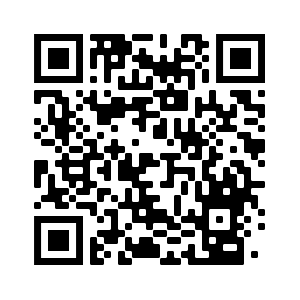 Year 9 Spanish Term 2.2 Week 4Part 1: Practise on Quizlet for 15 minutes. Do the following tasks: Write (both translating into English and into Spanish); Spell (hear & type); Test (all questions).Part 2: Using the words around the edge of the text, make at least 10 replacements (or as many as you can) in 13 minutes.Note: you may need to make changes to the form or position of other words.Check the changes to the form or position of other words in the adapted text below:A las siete oímos que otro accidente de coche tuvo lugar ayer cerca del banco, a un paso del centro.  Una señora estaba viajando con su hija de ocho años desde Madrid hasta Bilbao. Pedro Martín, que estaba jugando con sus compañeros en la calle, hizo una llamada a la policía. “Cuando vi el coche pensé enseguida: ¡no va a parar!”. Un señor en la escena, un artista, estaba haciendo un dibujo del edificio a la derecha. “Pues, oí algo raro y mi gato saltó.  La madre estaba gritando de miedo en alemán y le respondí enseguida. Rompí la ventana antes de dar un paso atrás para entrar y noté su dolor en la pierna y la cabeza”. Luego los voluntarios recibieron una carta para decir gracias por la ayuda y para pedir perdón.Part 3a: Now translate your adapted text into English.At 7 o’clock we heard that another car accident took place yesterday near the bank, one step from the centre.  A woman was travelling with her 8 year old daughter from Madrid to Bilbao.Pedro Martín, who was playing with his classmates in the street, made a call to the police.  “When I saw the car I though straight away – it’s not going to stop!”.  A man at the scene, an artist, was doing a drawing of the building on the right. “Well, I heard something strange and my cat jumped.  The mother was shouting in fear in German and I responded to her straight away.  I broke the window before taking a step backwards to enter and I noticed her pain on the leg and on the head”. Then the volunteers received a letter to say thank you for their help and to ask for forgiveness.Part 3b: Rewrite the original text from “Pedro Martín…” to “…el brazo”, changing the verbs into the present tense. Make all the necessary changes of verb form.Pedro Martín, que está repartiendo periódicos con sus compañeros en la calle, hace una llamada a la policía. “Cuando veo el coche pienso enseguida: ¡no va a parar!”. Una persona en la escena, un artista, está haciendo una foto del edificio a la izquierda. “Pues, oigo un ruido raro y mi perro salta.  Alguien está gritando de rabia en francés y le ayudo enseguida. Abro la puerta antes de dar un paso adelante para entrar y noto su dolor en la pierna y el brazo”.la madre[alguien]derecha[izquierda]un dibujo[foto]ocho[nueve]algo[un ruido]alemán[francés]atrás[adelante]A las siete oímos que otro accidente de coche tuvo lugar ayer delante del banco, a un paso del centro.  Una extranjera estaba viajando con su hijo de nueve años desde Madrid hasta Bilbao. Pedro Martín, que estaba repartiendo periódicos con sus compañeros en la calle, hizo una llamada a la policía. “Cuando vi el coche pensé enseguida: ¡no va a parar!”. Una persona en la escena, un artista, estaba haciendo una foto del edificio a la izquierda. “Pues, oí un ruido raro y salté.  Alguien estaba gritando de rabia en francés y le ayudé enseguida. Abrí la puerta antes de dar un paso adelante para entrar y noté su dolor en la pierna y el brazo”. Luego la familia escribió una carta para decir gracias por la ayuda y para pedir perdón.A las siete oímos que otro accidente de coche tuvo lugar ayer delante del banco, a un paso del centro.  Una extranjera estaba viajando con su hijo de nueve años desde Madrid hasta Bilbao. Pedro Martín, que estaba repartiendo periódicos con sus compañeros en la calle, hizo una llamada a la policía. “Cuando vi el coche pensé enseguida: ¡no va a parar!”. Una persona en la escena, un artista, estaba haciendo una foto del edificio a la izquierda. “Pues, oí un ruido raro y salté.  Alguien estaba gritando de rabia en francés y le ayudé enseguida. Abrí la puerta antes de dar un paso adelante para entrar y noté su dolor en la pierna y el brazo”. Luego la familia escribió una carta para decir gracias por la ayuda y para pedir perdón.A las siete oímos que otro accidente de coche tuvo lugar ayer delante del banco, a un paso del centro.  Una extranjera estaba viajando con su hijo de nueve años desde Madrid hasta Bilbao. Pedro Martín, que estaba repartiendo periódicos con sus compañeros en la calle, hizo una llamada a la policía. “Cuando vi el coche pensé enseguida: ¡no va a parar!”. Una persona en la escena, un artista, estaba haciendo una foto del edificio a la izquierda. “Pues, oí un ruido raro y salté.  Alguien estaba gritando de rabia en francés y le ayudé enseguida. Abrí la puerta antes de dar un paso adelante para entrar y noté su dolor en la pierna y el brazo”. Luego la familia escribió una carta para decir gracias por la ayuda y para pedir perdón.A las siete oímos que otro accidente de coche tuvo lugar ayer delante del banco, a un paso del centro.  Una extranjera estaba viajando con su hijo de nueve años desde Madrid hasta Bilbao. Pedro Martín, que estaba repartiendo periódicos con sus compañeros en la calle, hizo una llamada a la policía. “Cuando vi el coche pensé enseguida: ¡no va a parar!”. Una persona en la escena, un artista, estaba haciendo una foto del edificio a la izquierda. “Pues, oí un ruido raro y salté.  Alguien estaba gritando de rabia en francés y le ayudé enseguida. Abrí la puerta antes de dar un paso adelante para entrar y noté su dolor en la pierna y el brazo”. Luego la familia escribió una carta para decir gracias por la ayuda y para pedir perdón.rompí[abrí]señora[extranjera]A las siete oímos que otro accidente de coche tuvo lugar ayer delante del banco, a un paso del centro.  Una extranjera estaba viajando con su hijo de nueve años desde Madrid hasta Bilbao. Pedro Martín, que estaba repartiendo periódicos con sus compañeros en la calle, hizo una llamada a la policía. “Cuando vi el coche pensé enseguida: ¡no va a parar!”. Una persona en la escena, un artista, estaba haciendo una foto del edificio a la izquierda. “Pues, oí un ruido raro y salté.  Alguien estaba gritando de rabia en francés y le ayudé enseguida. Abrí la puerta antes de dar un paso adelante para entrar y noté su dolor en la pierna y el brazo”. Luego la familia escribió una carta para decir gracias por la ayuda y para pedir perdón.A las siete oímos que otro accidente de coche tuvo lugar ayer delante del banco, a un paso del centro.  Una extranjera estaba viajando con su hijo de nueve años desde Madrid hasta Bilbao. Pedro Martín, que estaba repartiendo periódicos con sus compañeros en la calle, hizo una llamada a la policía. “Cuando vi el coche pensé enseguida: ¡no va a parar!”. Una persona en la escena, un artista, estaba haciendo una foto del edificio a la izquierda. “Pues, oí un ruido raro y salté.  Alguien estaba gritando de rabia en francés y le ayudé enseguida. Abrí la puerta antes de dar un paso adelante para entrar y noté su dolor en la pierna y el brazo”. Luego la familia escribió una carta para decir gracias por la ayuda y para pedir perdón.A las siete oímos que otro accidente de coche tuvo lugar ayer delante del banco, a un paso del centro.  Una extranjera estaba viajando con su hijo de nueve años desde Madrid hasta Bilbao. Pedro Martín, que estaba repartiendo periódicos con sus compañeros en la calle, hizo una llamada a la policía. “Cuando vi el coche pensé enseguida: ¡no va a parar!”. Una persona en la escena, un artista, estaba haciendo una foto del edificio a la izquierda. “Pues, oí un ruido raro y salté.  Alguien estaba gritando de rabia en francés y le ayudé enseguida. Abrí la puerta antes de dar un paso adelante para entrar y noté su dolor en la pierna y el brazo”. Luego la familia escribió una carta para decir gracias por la ayuda y para pedir perdón.A las siete oímos que otro accidente de coche tuvo lugar ayer delante del banco, a un paso del centro.  Una extranjera estaba viajando con su hijo de nueve años desde Madrid hasta Bilbao. Pedro Martín, que estaba repartiendo periódicos con sus compañeros en la calle, hizo una llamada a la policía. “Cuando vi el coche pensé enseguida: ¡no va a parar!”. Una persona en la escena, un artista, estaba haciendo una foto del edificio a la izquierda. “Pues, oí un ruido raro y salté.  Alguien estaba gritando de rabia en francés y le ayudé enseguida. Abrí la puerta antes de dar un paso adelante para entrar y noté su dolor en la pierna y el brazo”. Luego la familia escribió una carta para decir gracias por la ayuda y para pedir perdón.gato[perro]ventana[puerta]A las siete oímos que otro accidente de coche tuvo lugar ayer delante del banco, a un paso del centro.  Una extranjera estaba viajando con su hijo de nueve años desde Madrid hasta Bilbao. Pedro Martín, que estaba repartiendo periódicos con sus compañeros en la calle, hizo una llamada a la policía. “Cuando vi el coche pensé enseguida: ¡no va a parar!”. Una persona en la escena, un artista, estaba haciendo una foto del edificio a la izquierda. “Pues, oí un ruido raro y salté.  Alguien estaba gritando de rabia en francés y le ayudé enseguida. Abrí la puerta antes de dar un paso adelante para entrar y noté su dolor en la pierna y el brazo”. Luego la familia escribió una carta para decir gracias por la ayuda y para pedir perdón.A las siete oímos que otro accidente de coche tuvo lugar ayer delante del banco, a un paso del centro.  Una extranjera estaba viajando con su hijo de nueve años desde Madrid hasta Bilbao. Pedro Martín, que estaba repartiendo periódicos con sus compañeros en la calle, hizo una llamada a la policía. “Cuando vi el coche pensé enseguida: ¡no va a parar!”. Una persona en la escena, un artista, estaba haciendo una foto del edificio a la izquierda. “Pues, oí un ruido raro y salté.  Alguien estaba gritando de rabia en francés y le ayudé enseguida. Abrí la puerta antes de dar un paso adelante para entrar y noté su dolor en la pierna y el brazo”. Luego la familia escribió una carta para decir gracias por la ayuda y para pedir perdón.A las siete oímos que otro accidente de coche tuvo lugar ayer delante del banco, a un paso del centro.  Una extranjera estaba viajando con su hijo de nueve años desde Madrid hasta Bilbao. Pedro Martín, que estaba repartiendo periódicos con sus compañeros en la calle, hizo una llamada a la policía. “Cuando vi el coche pensé enseguida: ¡no va a parar!”. Una persona en la escena, un artista, estaba haciendo una foto del edificio a la izquierda. “Pues, oí un ruido raro y salté.  Alguien estaba gritando de rabia en francés y le ayudé enseguida. Abrí la puerta antes de dar un paso adelante para entrar y noté su dolor en la pierna y el brazo”. Luego la familia escribió una carta para decir gracias por la ayuda y para pedir perdón.A las siete oímos que otro accidente de coche tuvo lugar ayer delante del banco, a un paso del centro.  Una extranjera estaba viajando con su hijo de nueve años desde Madrid hasta Bilbao. Pedro Martín, que estaba repartiendo periódicos con sus compañeros en la calle, hizo una llamada a la policía. “Cuando vi el coche pensé enseguida: ¡no va a parar!”. Una persona en la escena, un artista, estaba haciendo una foto del edificio a la izquierda. “Pues, oí un ruido raro y salté.  Alguien estaba gritando de rabia en francés y le ayudé enseguida. Abrí la puerta antes de dar un paso adelante para entrar y noté su dolor en la pierna y el brazo”. Luego la familia escribió una carta para decir gracias por la ayuda y para pedir perdón.cerca[delante]jugando[repartiendo periódicos]A las siete oímos que otro accidente de coche tuvo lugar ayer delante del banco, a un paso del centro.  Una extranjera estaba viajando con su hijo de nueve años desde Madrid hasta Bilbao. Pedro Martín, que estaba repartiendo periódicos con sus compañeros en la calle, hizo una llamada a la policía. “Cuando vi el coche pensé enseguida: ¡no va a parar!”. Una persona en la escena, un artista, estaba haciendo una foto del edificio a la izquierda. “Pues, oí un ruido raro y salté.  Alguien estaba gritando de rabia en francés y le ayudé enseguida. Abrí la puerta antes de dar un paso adelante para entrar y noté su dolor en la pierna y el brazo”. Luego la familia escribió una carta para decir gracias por la ayuda y para pedir perdón.A las siete oímos que otro accidente de coche tuvo lugar ayer delante del banco, a un paso del centro.  Una extranjera estaba viajando con su hijo de nueve años desde Madrid hasta Bilbao. Pedro Martín, que estaba repartiendo periódicos con sus compañeros en la calle, hizo una llamada a la policía. “Cuando vi el coche pensé enseguida: ¡no va a parar!”. Una persona en la escena, un artista, estaba haciendo una foto del edificio a la izquierda. “Pues, oí un ruido raro y salté.  Alguien estaba gritando de rabia en francés y le ayudé enseguida. Abrí la puerta antes de dar un paso adelante para entrar y noté su dolor en la pierna y el brazo”. Luego la familia escribió una carta para decir gracias por la ayuda y para pedir perdón.A las siete oímos que otro accidente de coche tuvo lugar ayer delante del banco, a un paso del centro.  Una extranjera estaba viajando con su hijo de nueve años desde Madrid hasta Bilbao. Pedro Martín, que estaba repartiendo periódicos con sus compañeros en la calle, hizo una llamada a la policía. “Cuando vi el coche pensé enseguida: ¡no va a parar!”. Una persona en la escena, un artista, estaba haciendo una foto del edificio a la izquierda. “Pues, oí un ruido raro y salté.  Alguien estaba gritando de rabia en francés y le ayudé enseguida. Abrí la puerta antes de dar un paso adelante para entrar y noté su dolor en la pierna y el brazo”. Luego la familia escribió una carta para decir gracias por la ayuda y para pedir perdón.A las siete oímos que otro accidente de coche tuvo lugar ayer delante del banco, a un paso del centro.  Una extranjera estaba viajando con su hijo de nueve años desde Madrid hasta Bilbao. Pedro Martín, que estaba repartiendo periódicos con sus compañeros en la calle, hizo una llamada a la policía. “Cuando vi el coche pensé enseguida: ¡no va a parar!”. Una persona en la escena, un artista, estaba haciendo una foto del edificio a la izquierda. “Pues, oí un ruido raro y salté.  Alguien estaba gritando de rabia en francés y le ayudé enseguida. Abrí la puerta antes de dar un paso adelante para entrar y noté su dolor en la pierna y el brazo”. Luego la familia escribió una carta para decir gracias por la ayuda y para pedir perdón.los voluntarios[la familia]hija[hijo]respondí[ayudé]recibió[escribió]un señor[persona]miedo[rabia]la cabeza[brazo]